Kindermonitor 2021.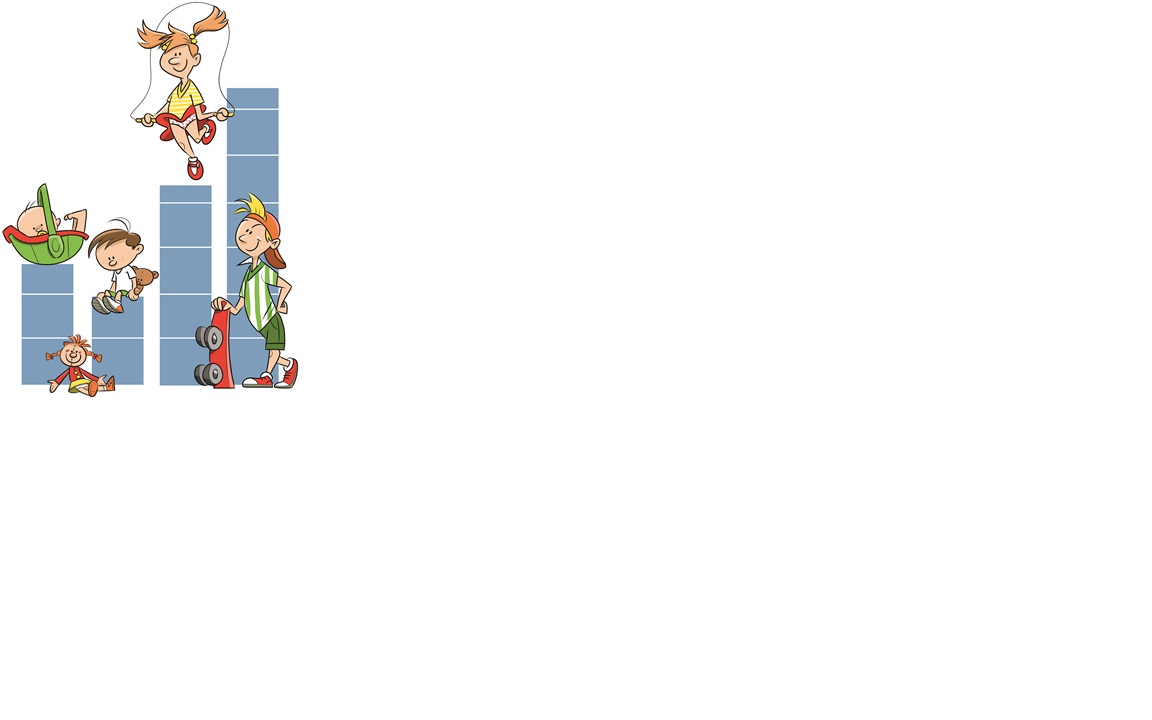 Wat is de Kindermonitor?De Kindermonitor is een grootschalig vragenlijstonderzoek onder ouders van 0-12 jarige kinderen in de regio Noord- en Oost-Gelderland. Ouders worden gevraagd een digitale vragenlijst in te vullen over de gezondheid, leefstijl en welzijn van hun kinderen, maar ook over de opvoeding, sociale- en fysieke omgeving. Wie voert het onderzoek uit?De Kindermonitor wordt uitgevoerd door GGD Noord- en Oost Gelderland samen met Icare JGZ, Vérian, Yunio en CJG Apeldoorn. Ook wordt samengewerkt met de andere GGD’en in Oost-Nederland.Waarom doen we de Kindermonitor?De resultaten van het onderzoek geven inzicht in de gezondheidssituatie, opvoeding en leefstijl van kinderen in de regio. De GGD doet de Kindermonitor in opdracht van de 22 gemeenten in de regio. De gemeenten gebruiken de resultaten van het onderzoek onder andere om gezondheidsbeleid en jeugdbeleid te ontwikkelen.Wanneer wordt het onderzoek uitgevoerd?Begin oktober 2021 ontvangen ca. 33.000 ouders per post een brief met daarin uitleg over het onderzoek en een link naar een digitale vragenlijst. Deze ouders zijn willekeurig geselecteerd en wonen verspreid over onze hele regio.Wanneer zijn de resultaten bekend?In de loop van 2022 worden de resultaten bekend gemaakt via de lokale pers en de website van de GGD. Ook scholen stellen we van de resultaten op de hoogte, evenals onze samenwerkingspartners Icare, Vérian, Yunio en CJG Apeldoorn.Meer informatie?Neem dan contact op met onderzoeker Inge Bos van GGD Noord- en Oost-Gelderland.